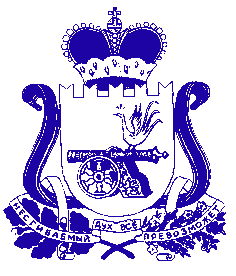 СОВЕТ ДЕПУТАТОВ КРАСНИНСКОГО ГОРОДСКОГО ПОСЕЛЕНИЯКРАСНИНСКОГО РАЙОНА СМОЛЕНСКОЙ ОБЛАСТИ РЕШЕНИЕот  25 сентября   2019 года                                                                                 №49Об исполнении  плана благоустройства  территории Краснинского городского   поселения Краснинского района Смоленской области в  2019  году       Заслушав и обсудив проект решения «Об исполнении плана благоустройства территории Краснинского городского поселения Краснинского района Смоленской области в 2019 году», внесенный постоянной комиссией Совета депутатов Краснинского городского поселения по  вопросам жилищно-коммунального хозяйства, озеленения и экологии,  Совет депутатов Краснинского городского поселения Краснинского района Смоленской области       РЕШИЛ:       Принять к сведению справочные данные об исполнении плана  благоустройства  территории Краснинского городского поселения Краснинского района Смоленской области в 2019  году.Глава муниципального образованияКраснинского городского поселенияКраснинского района Смоленской области                                М.И.Корчевский